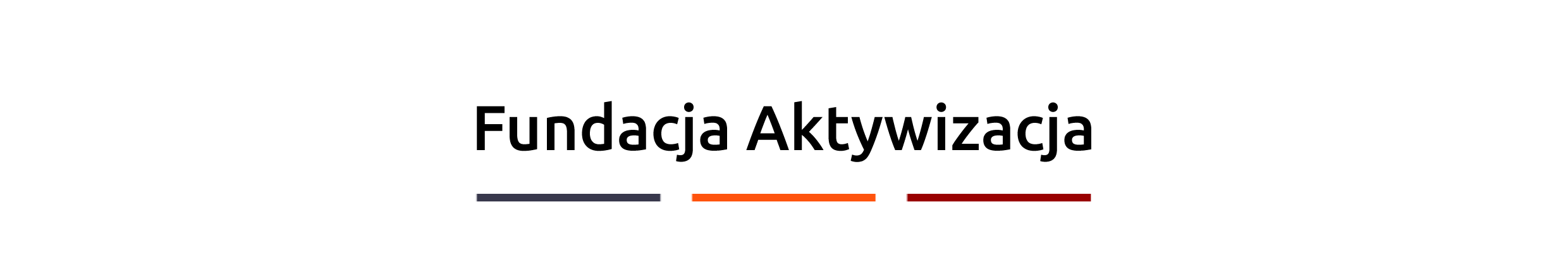 Załącznik nr 3 do zapytania ofertowego…………………, dnia ………………………………………………………………….Dane teleadresowe WykonawcyDotyczy zapytania ofertowego nr 35/04/2014 z dnia 22.04.2014Wspólny Słownik Zamówień (KOD CPV): 45000000-7 Roboty budowlane, 45111100-9 Roboty w zakresie burzenia, 45453000-7 Roboty remontowe i renowacyjne, 45400000-1 Roboty wykończeniowe w zakresie obiektów budowlanych, 45421100-5 Instalowanie drzwi i okien, i podobnych elementówpolegającego na:wymianie – demontaż  istniejącej, wykonanie oraz montaż nowej fasady szklanej, dostosowanej do specyficznych potrzeb osób niepełnosprawnych, w lokalu użytkowym przy ul. Chałubińskiego 9/9a w Warszawie współfinansowanego ze środków  Państwowego Funduszu Rehabilitacji Osób Niepełnosprawnych w ramach projektów pt. „ Krok ku samodzielności” oraz „Profesjonalni niepełnosprawni” dofinansowanych w ramach zadań zlecanych PFRON, konkurs nr 13OŚWIADCZENIE O SPEŁNIANIU WARUNKÓW UDZIAŁU W POSTĘPOWANIUJa niżej podpisany(a) …………………………………………………………………………………………………………………………………………oświadczam, że Wykonawca spełnia / nie spełnia* (niepotrzebne skreślić) wszystkie warunki udziału w postępowaniu:akceptuję bez zastrzeżeń zadania po stronie Wykonawcy szczegółowo opisane w punktach 2 oraz  4 niniejszego zapytania ofertowegoposiadam doświadczenie oraz uprawnienia do wykonania usług będących przedmiotem zamówienia;dysponuję odpowiednim potencjałem technicznym oraz zasobami umożliwiającymi wykonanie zamówienia;znajduję się w sytuacji finansowej i ekonomicznej, zapewniającej prawidłowe wykonanie zamówienia. ……………………………………… dnia …………………………….…………………………………………………………..pieczęć i podpis Wykonawcy lub osoby upoważnionej do reprezentowania Wykonawcy